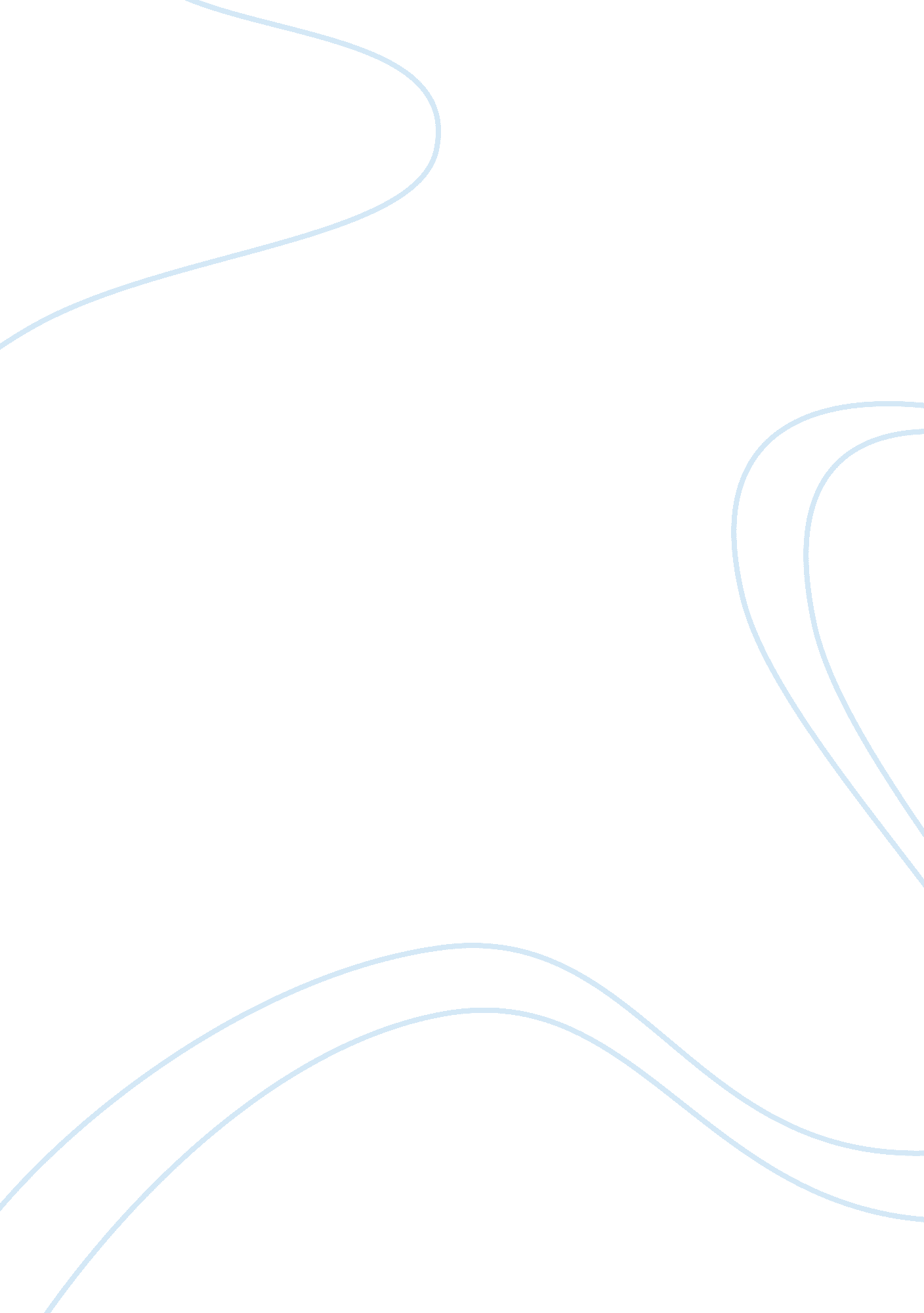 Development of radiographer led procedures health and social care essayHealth & Medicine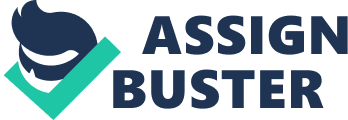 This scrutiny has been carried out on patients as a complete scrutiny. With the development of radiographer-led processs there is move towards giving a direct reply to put of the clinical indicants and inquiry and so orienting the scrutiny to suit this demand. The Ba sup can therefore moderately be split into a figure of 'subexaminations ' when the clinical image has a definite way. Upper high Ba sup, this scrutiny is used for patients who have high dysphagia or definite oesophageal symptoms, or have rather frequently had a normal OGD but there are still havediagnosticthat mean: rather frequently a motility upset may be cause. The technique is the patient is asked to stand erect in the AP place on the fluoroscopic tabular array and keep the cup of Ba in their manus, normally the left, as farther turning of the patient is normally to the left. The arm will so lie clear of the bole, without the patient holding to negociate its motion around the escalating screen passenger car. The patient is turned into a sidelong place in order to get down with everyday appraisal of possible aspiration, if this instance the scrutiny should be terminated instantly. They are asked to take a normal sized for them mouthful of the liquid and keep it in their oral cavity until asked to get down. This is to give the operator a opportunity to focus on on the country of involvement and optimise the collimation. If the radiographic equipment allows, a frame rate of 3 per second is suggested as an initial pick, modern digital equipment can let recording of the screened image. This frequently a radiation dosage decrease by leting retrospective and repeated survey of the patients get downing action without returning to the rescreen missed actions, and besides allows a more existent clip appraisal to take topographic point. The patient is so asked to get down and the exposure is initiated. Real clip recording is terminated when the Ba bolus passes beyond the screened image or point of involvement. The AP position is the optimum for hypopharyngeal anatomy, it will be seen in individual and dual contrast images. This position can so be repeated at least one time more to guarantee there is consistence in the image, doing it easier to definitively place pathology. The patient is so turned into the sidelong place and the same process of taking a mouthful and get downing on petition is imaged. This position allows the posterior wall to be optimally viewed. The most common abnormalcies shown are relentless cricopharyngeal feelings or diverticulae, the most common diverticulum type being zenkers this occurs in the mid-hypopharynx and is more common in the older population. They are rather frequently termed hypopharyngeal pouches. The pouches can go rather big, frequently doing patients to be referred due to regurgitation of undigested nutrient some clip after they have eaten. They are besides frequently hard to endoscope as the range enters the pouch and can non be passed farther. The Ba sup can therefore rather frequently be the most appropriate trial for corroborating the presence and extent of this pathology. Oesophageal webs are besides best seen on the sidelong projection, shown on the anterior wall, although they are best viewed with rapid imaging sequences, they have been noted in 1-5 % of diagnostic patients and 12-15 % of dysphagia patients. Barium sup and the reflux appraisal is patient for this type of survey frequently present with clinical symptoms of GOR. They frequently have a feeling of retrosternal uncomfortableness and no other symptoms. Although pH monitoring is an effectual manner of rating GOR, there is non every bit yet a gilded criterion test. the Ba survey can still be utile as an adjunct to other trials, as some GOR patients may hold little suspension hernias that are non seen on endoscopy. These patients frequently have mucosal alterations in the distal tierce of the gorge, so the sup is used to see the part closely and detect the fundus to look into for herniation. Technique for this testes is AP and sidelong projections can be taken of the gorge as antecedently described for the Ba sup. A more utile position of the distal tierce of the gorge is provided by the erect left posterior oblique, taken after the patients is asked to get down. The Ba bolus is imaged as a column and athletics movies taken to demo the distal tierce of the distal tierce of the gorge. This allows mucosal rings and peptic stenosiss to be shown good. As the column base on ballss and the mucous membrane relaxes, spor movies can be taken this frequently shown oesophagitis. The patient is the asked to take the effervescent granules either dry or assorted with a little sum of H2O if dry is excessively hard, or other effervescent assistance, followed by the citric acid. It is of import to affect on the patient that these will bring forth gas in the tummy and may give them the feeling that they need to burp, it is imperative they do non yield to enticement and the best manner to avoid this is to state them to maintain swallowing. Advance account of this, giving grounds for its importance, will maximise conformity. The patient is so asked to get down another mouthful of Ba whilst in the LPO place and images can be taken of the lower gorge. This will give a dual contrast scrutiny of gorge, leting a good expression at mucosal item. To observe marks of a suspension hernia or GOR, the fluoroscopic sofa is so placed horizontally and the patient turned to their right to measure reflux. Sport images of the country are taken. The patient is so asked to revolve through 360 at their ain gait, this will guarantee coating of all facets of the stomachic mucous membrane ready for appraisal of the tummy. Whilst they are executing this motion it is best to test sporadically in instance any extra lower oesophageal pathology is noted so that a athletics image of the lower oesopagus and gastroesopahageal junction can be taken. On finishing this tactic, farther images of the tummy are taken at cardinal phases: foremost, the patient is asked to turn to their left ( LOP ) where a athletics images is taken. Second, turned back to supine ( AP ) . Third, turned to their right ( RPO ) . And the patient is returned to the vertical place, turned somewhat to their left and an erect ( LPO ) movie is taken to demo the distal orsophagus and the fundus of the tummy. To demo reflux really happening, the patient can be tilted caput downwards ( Trendelenburg place ) as this mimicsstressreflux but, as this is an unreal place, it may hold limited bearing on the truth appraisal of the true extent of reflux. If reflux is demonstrated the freedom with which it occurs and the degree it attains should be note as this will be an assistance to the clinician in the appraisal of the patient. It is noted nevertheless, that reflux may merely happen in approximately a 3rd of diagnostic patient. Preparation of patient to all scrutiny upper piece of land is, the patien should hunger for least 6 hours before the scrutiny but 5 hours is considered equal by some. It is suggested that this should be the instance even if merely Ba sup is indicated, in instance positions of the tummy are found to be required, this avoids the patient holding to return for a 2nd scrutiny. All jewelry or artifacts illustration hearing AIDSs should be removed. Patient vesture should be removed and a patient gown should be worn. The patient should so be informed of the process they should have information with their assignment prior to go toing, so they can give their consent. Complication with instructions on the famishment period should be checked. ESOPHAGRAM PROCEDURE. Two common radiographic processs of the upper GI system affecting the disposal of contrast media are the esophagram, or Ba sup, buttocks it is sometimes referred to, and the upper GI series. Each of these processs is described in item, get downing the esophagram. An esophagram, or Ba sup is the common radiographic process or scrutiny of the pharnx and gorge, using a radiopaque contrast media may be used. The intent of an esophagram is to analyze radiographically the signifier and map of the get downing facets of the pharnx and gorge. No contraindications exist for esophagrams except possible sensitiveness to the contrast media used. The engineer should find whether the patient has a history of sensitiveness to barium sulphate or water-soluble contrast media. Because the gorge is empty most the clip, patient need no readying for an esophagram unless upper GI series is to follow. When combined with an upper GI, or if the primary interested is the lower gorge, readying for the UGI takes precedency. For an esophagram merely, all vesture and anything metallic between the oral cavity and the waist should be removed, and the patient should have on a infirmary gown. Before the fluoroscopic process a pertinent history should be taken and the scrutiny carefully explained to the patient. The first portion of an esophagram involves fluoroscopy with a positive-contrast medium. The scrutiny room should be clean, tidy, and appropriated stocked before the patient is escorted to the room. The appropriate sum and type of contrast medium should be ready. Esophagrams by and large use both thin and thick Ba. Extra points utile in the sensing of a radiolucent foreign organic structure are cotton balls soaked in thin Ba, Ba pills or gelatin capsules filled with BaSO, and marsmallows. After get downing any one of these three substances, the patient is asked to get down an extra thin Ba mixture. Because the esophagrams begins with the tabular array in the perpendicular place the footboard should be in topographic point and tested for security. Lead aprons, compaction paddle, and lead baseball mitts should be provided for the radiotherapist, ass good as lead aprons for all other forces in the room. Proper radiation protection methods must be observed at all times during fluoroscopy. Fluoroscopy with the room prepared and the patient ready, the patient and radiotherapist are introduced and the patients history and the ground for the test discussed. The fluoroscopic scrutiny normally begins with a general study of patients chest including bosom, lungs and stop, and the venters. During fluoroscopy, the technologist responsibilities in general are to follow the radiotherapist instructions, assist patient as needed, and hasten the process in any mode possible because the scrutiny in begun in the vertical or vertical place, a cup of thin Ba is placed in the patient left manus near to the left shoulder. The patient so is instructed to follow radiotherapist instructions refering how much to imbibe and when. The radiotherapist observes the flow of Ba with the roentgenoscope. Swallowing of thin Ba is observed with the patient in assorted places. Similar place may be used while the patient swallows thick Ba. The usage of thick Ba allows better visual image of mucosal forms and any lesion within the gorge. The type of Ba mixture to be used, nevertheless, is determined by the radiotherapist. After the unsloped surveies, horizontal and Trendelenburg places with midst and thin Ba may follow. A patient is shown in place for an RAO projection with a cup of thin Ba. The throat and cervical gorges are normally studied fluoroscopically with athletics movie, whereas the chief part of the esophagus down to the tummy is surveies both with fluoroscopy and with postfluoroscopy overhead radiogram. Presentation of esophageal reflux is the diagnosing of possible esophageal reflux o regurgition of stomachic contents may happen during fluoroscopy or an esophagram. One or more of the undermentioned processs may be performed to observe esophageal reflux ; take a breathing exercising, H2O trial, compaction paddle technique and toe- touch manoeuvre. 